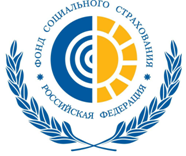 Пресс-релиз26.02.2019В Карелии выдан 50-тысячный «цифровой» больничный лист25 февраля работнику ОАО «Кондопога» был выдан 50-тысячный «цифровой» больничный лист.Напомним, с 1 июля 2017 года у медицинских учреждений Российской Федерации появилась возможность оформлять «больничный» в форме электронного документа.Уверенные позиции лидера по количеству выданных «цифровых» больничных листов сразу заняла Кондопожская центральная районная больница. За 19 месяцев реализации проекта врачи Кондопожской ЦРБ оформили свыше 7000 электронных больничных, опередив все остальные медицинские учреждения республики. Лидерами по обработке электронных больничных среди работодателей являются Сегежский и Кондопожский целлюлозно-бумажные комбинаты.Отметим, что за последние месяцы темпы выдачи электронных больничных значительно выросли. Если на выдачу первых 25 тысяч ЭЛН в нашей республике ушло 15 месяцев, то следующие 25 тысяч электронных больничных медицинские учреждения Карелии выдали всего за 4 месяца.Автоматизация процесса при оформлении электронных листков нетрудоспособности полностью исключает возможность испортить или подделать «цифровой» документ. Каждый работающий гражданин может отследить историю своего больничного листка в личном кабинете застрахованного лица по адресу http://cabinets.fss.ru от момента его оформления до его оплаты, включая информацию о расчете суммы пособия.Информация Государственного учреждения – регионального отделения Фонда социального страхования Российской Федерации по Республике Карелия